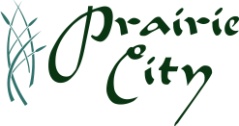  Mayor:  Chad Alleger Council Members:  Dianne Taylor   (Pro Tem)  Brent Berger   Christy Lindsay   Ann McDonald  Deb Townsend  City Administrator   John Lloyd        City Clerk  Deputy Clerk   Emily Voeller  Library Director   Sue Ponder Interim Police Chief Mike German  Fire Chief   Ryan Van Der Kamp  Ambulance Director   Cody Wenthe  City Attorney  Brick Gentry Law Firm  203 E. Jefferson  Prairie City, IA 50228www.prairiecityiowa.us  515/994-2649 phone  515/994-2376 faxCITY COUNCIL MEETING AGENDA PRAIRIE CITY, COMMUNITY BUILDING MEETING6:00 P.M. Wednesday, August 19, 2020AMERICANS WITH DISABILITIES ACT COMPLIANCE: IF THERE IS ANYONE WISHING TO ATTEND THE MEETING THAT MAY REQUIRE SPECIAL ASSISTANCE IN BEING ABLE TO PARTICIPATE IN THIS MEETING, PLEASE ADVISE CITY HALL OF YOUR NEEDS 48 HOURS PRIOR TO THE MEETING.  You are hereby notified that members of the City Council for Prairie City, Iowa, may be present and a quorum may exist even though members are videoconferencing or teleconferencing.  The Council will discuss items to be addressed during the Council Workshop.   Public Comment:  At this time, citizens may address the Council.  Except in cases of legal emergency, the City Council cannot take formal action at the meeting, but may ask the City staff to research the matter or have the matter placed on a subsequent agenda.  To be heard, a citizen must be recognized by the chair and state his or her name and address.  Speakers will be given three minutes to present their concerns.  Comments and/or questions must be related to city policies or the provision of city services and shall not include derogatory comments about other individuals. Unless specifically called upon by the Mayor no additional comments and/or questions will be addressed during the remaining meeting once the Public Comment portion has been closed.Agenda ApprovalRoll CallCONSENT AGENDACouncil Workshop and Meeting Minutes from July 8, 2020Council Workshop and Meeting Minutes from August 5, 2020Council Meeting Minutes from July 15, 2020Library Board Meeting Minutes from July 21, 2020Resolution 8-19-20-1 approving billsCigarette Permit for K and A Inc. OLD BUSINESSProject FundingWater Main ProjectApproval of the Library design for promotional purposesNEW BUSINESSFireworks Approval of Nickolas Meinders to the Fire DepartmentResolution 8-19-20-2 Setting a Council Workshop and Council MeetingInspectionsResolution 8-19-20-3 Setting a Public Hearing on September 9, 2020, at 6:00 p.m. on rezoning or changing the language of the C-1 district to allow storageResolution 8-19-20-4 Setting a Public Hearing September 9, 2020, at 6:00 p.m. on the Plans and Specifications, form of contract and estimate of cost for the proposed WATER MAIN AND SANITARY SEWER EXTENSION 2020 PROJECTClosed Session pursuant to Iowa Code 21.5.1.iMove into Closed SessionMove out of Closed SessionAction from Closed Session.ADJOURNMENT OF THE COUNCIL MEETING